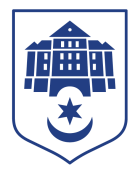 ТЕРНОПІЛЬСЬКА МІСЬКА РАДАПОСТІЙНА КОМІСІЯз питань економіки, промисловості, транспорту і зв’язку, контролю за використанням комунального майна, зовнішніх зв’язків, підприємницької діяльності, захисту прав споживачів та туризмуПротокол засідання комісії №3від 15.12.2020Всього членів комісії: 	(3) Ольга Шахін, Віталій Хоркавий,  Мар’яна Юрик. Присутні члени комісії: 	(3) Ольга Шахін, Віталій Хоркавий,  Мар’яна Юрик.Кворум є. Засідання комісії правочинне.На засідання комісії запрошені:Тетяна Корчак – начальник управління економіки, промисловості та праці;Володимир Білик – начальник відділу оренди та обліку комунального майна управління обліку та контролю за використанням комунального майна;Наталя Харів – заступник начальника організаційного відділу ради управління організаційно – виконавчої роботи.Головуюча – голова комісії Ольга ШахінСлухали:    Про розгляд питань під №8, 9 зазначених в листі №425/01-ІЮ від 14.12.2020р.Виступила:	Ольга Шахін, яка за ініціативи начальника управління економіки, промисловості та праці Тетяни Корчак запропонувала доповнити порядок дений комісії питанням «Про делегування представників».Результати голосування за затвердження порядку денного в цілому: За-3, проти-0, утримались-0. Рішення прийнято.Вирішили:	Затвердити порядок денний:1.Перше питання порядку денного.Слухали: 	Про приватизацію об’єкта комунальної власності (вул.Новий Світ, 93, загальною площею 140,0 кв.м.)Доповідав:	Володимир БіликВиступила:	Ольга Шахін, яка повідомила про результати виїзного засідання з даного питання.Результати голосування за проект рішення: За - 3, проти-0, утримались-0. Рішення прийнято.Вирішили:	Погодити проект рішення міської ради «Про приватизацію об’єкта комунальної власності (вул.Новий Світ, 93, загальною площею 140,0 кв.м.)2.Друге питання порядку денного.Слухали: 	Про приватизацію об’єкта комунальної власності (вул.Новий Світ, 91, загальною площею 160,3 кв.м.)Доповідав:	Володимир БіликВиступила:	Ольга Шахін, яка повідомила про результати виїзного засідання з даного питання.Результати голосування за проект рішення: За - 3, проти-0, утримались-0. Рішення прийнято.Вирішили:	Погодити проект рішення міської ради «Про приватизацію об’єкта комунальної власності (вул.Новий Світ, 91, загальною площею 160,3 кв.м.)3.Третє питання порядку денного.Слухали: 	Про делегування представниківДоповідала:	Тетяна КорчакРезультати голосування за проект рішення: За - 3, проти-0, утримались-0. Рішення прийнято.Вирішили:	Погодити проект рішення міської ради «Про делегування представників»Голова комісії							Ольга ШахінСекретар комісії							Мар’яна ЮрикПро приватизацію об’єкта комунальної власності (вул.Новий Світ,93, загальною площею 140,0 кв.м.)Про приватизацію об’єкта комунальної власності (вул.Новий Світ,91, загальною площею 160,3 кв.м.)Про делегування представників